ANEXO XI – DESENHO DA ÁREA DA LOCALIDADE ESCOLHIDAExemplo de imagem da área selecionada(Indicar localização, ruas/avenidas/estradas para referência, nome dos bairros, se possível)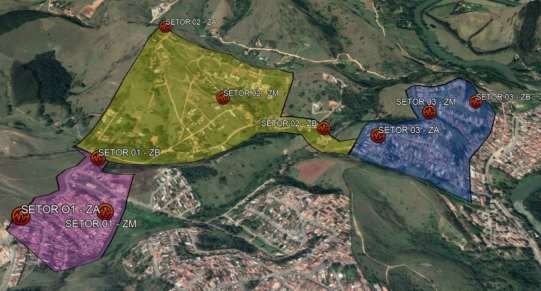 1 Descrever a composição da equipe: há um setor dedicado a perdas? Se sim, com quantos profissionais e qual a formação deles. Se não houver setor dedicado, há profissionais em outros setores voltados ao g